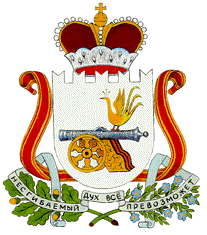                                                  СОВЕТ ДЕПУТАТОВАЛЕКСАНДРОВСКОГО СЕЛЬСКОГО ПОСЕЛЕНИЯМОНАСТЫРЩИНСКОГО РАЙОНА СМОЛЕНСКОЙ ОБЛАСТИР Е Ш Е Н И Е от  12 сентября  2012  года                      № 13О   внесении   изменений  в решение Советадепутатов     Александровского     сельскогопоселения      Монастырщинского     районаСмоленской       области      от  28.12.2011   г.№ 24     «О    бюджете      Александровского   сельского    поселения   Монастырщинскогорайона  Смоленской    области   на  2012 годи  плановый   период  2013 и 2014  годов»  вредакции  решений  от  25.01.2012 г. № 1, от16.02.2012 г. № 5, от 02.05.2012 г. № 9      В соответствии с п. 2 ст. 22 Устава муниципального образования Александровского сельского поселения Монастырщинского района Смоленской области  Совет депутатов Александровского сельского поселения Монастырщинского района Смоленской области           РЕШИЛ:         Внести в решение Совета депутатов Александровского сельского поселения Монастырщинского района Смоленской области от 28.12.2011 г. № 24 «О бюджете Александровского сельского поселения Монастырщинского района Смоленской области на 2012 год и   плановый   период  2013 и 2014  годов»  в редакции   решений  от  25.01.2012 г. № 1, от16.02.2012 г. № 5, от 02.05.2012 г. № 9 следующие изменения:    1. В пункте 1 подпункте 1 слова « в сумме 3 207,5 тыс. рублей»,  «в сумме 2 663,7 тыс. рублей» заменить соответственно словами « в сумме 3 585,1 тыс. рублей», «в сумме 3 314,3 тыс. рублей;    2. В пункте 1 подпункте 2 слова « в сумме 3 207,5  тыс. рублей» заменить словами « в сумме 3,858,1 тыс. рублей»;       3. Приложение  1  изложить в следующей редакции (прилагается).       4. Приложение  8  изложить в следующей  редакции (прилагается).       5. Приложение  10  изложить в следующей редакции (прилагается).       6. Приложение  12  изложить в следующей  редакции (прилагается).         7. Настоящее решение вступает в силу со дня, следующего за днем его обнародования.       Глава муниципального образованияАлександровского сельского поселения Монастырщинского района Смоленской области              					                   Т.Г.Ковалёва                                     ПОЯСНИТЕЛЬНАЯ  ЗАПИСКА     к  решению  Совета депутатов  Александровского сельского  поселения Монастырщинского района Смоленской области   «О внесении  изменений  в решение Совета  депутатов  Александровского  сельского  поселения   Монастырщинского  района  Смоленской  области»  от  28.12.2011 г. № 24 «О бюджете  Александровского сельского поселения Монастырщинского района  Смоленской области на 2012 год и на плановый период 2013 и 2014 годов»  в редакции   решений  от  25.01.2012 г. № 1, от 16.02.2012 г. № 5, от 02.05.2012 г. № 9     Внесение изменений в решение Совета депутатов Александровского сельского поселения «О бюджете Александровского сельского поселения Монастырщинского района Смоленской области на 2012 год и на плановый период 2013 и 2014 годов обусловлено изменениями основных характеристик  бюджета (объем доходов, объем расходов).Доходы    Объем доходов по состоянию на 02.05.2012  г. 3 207 500 рублей + 650 600 рублей = 3 858 100 рублейБезвозмездные поступления                                                 + 650 600 рублей2 663 700 рублей + 650 600 рублей=3 314 300 рублейСубсидии бюджетам субъектов Российской Федерации и муниципальных образований (межбюджетные субсидии)                             + 650 000 рублей                      из них:Прочие субсидии бюджетам поселений                                + 650 000 рублейСубвенции бюджетам субъектов Российской Федерации и муниципальных образований                                                                                  + 600 рублей                     из них:Субвенции бюджетам поселений на осуществление первичного воинского учета на территориях, где отсутствуют военные комиссариаты                                                                                                       + 600 рублейВсего доходы:                                                                              + 650 600 рублей                                                         Расходы        Объем  расходов по состоянию на 02.05.2012 г.  3 207 500  рублей + 650 600 рублей  = 3 858 100  рублей                                                                                                                    Приложение 1                                                          к      решению       Совета              депутатов                                                         Александровского     сельского    поселения                                                          Монастырщинского                            района                                                    Смоленской      области     «О       бюджете                                                       Александровского   сельского    поселения                                                     Монастырщинского   района   Смоленской                                              области      на 2012 год и на плановый                           период 2013 и 2014 годов» Источники  финансирования  дефицита  бюджета   Александровского сельского поселения  Монастырщинского района Смоленской  области на 2012 год                                                                                                        Приложение № 8                                                                                                     к решению Совета депутатов                                                                                   Александровского сельского поселения                                                                  Монастырщинского района  Смоленской  области                                                                                «О бюджете Александровского сельского                                                                                     поселения Монастырщинского района                                                                                            Смоленской области на 2012 год и                                                                                     на плановый период 2013 и2014 годов»  в редакции   решений  от  25.01.2012 г. № 1, от16.02.2012 г. № 5, от 02.05.2012 г. № 9Прогнозируемые   безвозмездные   поступления  в  бюджет  Александровского сельского поселения  Монастырщинского  района                  Смоленской  области   на  2012 год                                    	(рублей)                                                                                                                        Приложение № 10                                                                                                     к решению Совета депутатов                                                                                   Александровского сельского поселения                                                                  Монастырщинского района  Смоленской  области                                                                                «О бюджете Александровского сельского                                                                                      поселения Монастырщинского района                                                                                            Смоленской области на 2012 год и                                                                                     на плановый период 2013 и2014 годов»  в редакции   решений  от  25.01.2012 г. № 1, от16.02.2012 г. № 5, от 02.05.2012 г. № 9Распределение  бюджетных  ассигнований   по разделам,подразделам, целевым статьям  и видам  расходовклассификации  расходов  бюджетов  на  2012 год                                                                                                                                             (рублей)                                                                                                                        Приложение № 12                                                                                                     к решению Совета депутатов                                                                                   Александровского сельского поселения                                                                  Монастырщинского района  Смоленской  области                                                                                «О бюджете Александровского сельского                                                                                      поселения Монастырщинского района                                                                                            Смоленской области на 2012 год и                                                                                     на плановый период 2013 и2014 годов»  в редакции   решений  от  25.01.2012 г. № 1, от16.02.2012 г. № 5, от 02.05.2012 г. № 9                           Ведомственная структура расходов бюджета    Александровского сельского поселения Монастырщинского                       района  Смоленской области  на  2012  год.                                                                                                                                         (рублей)  Код расходаСумма (руб.)Примечание0409 3150000 244 225     - 34 210 Перераспределение бюджетных ассигнований на Муниципальную целевую программу «Развитие автомобильных дорог местного значения  и улично-дорожной сети на 2012-2015 годы» по муниципальному образованию «Монастырщинский район» Смоленской области0409 7951100 244 225     + 34 210Перераспределение бюджетных ассигнований на Муниципальную целевую программу «Развитие автомобильных дорог местного значения  и улично-дорожной сети на 2012-2015 годы» по муниципальному образованию «Монастырщинский район» Смоленской области0409 6226000 244 225+ 650 000Ведомственная целевая программа «Капитальный ремонт и ремонт автомобильных дорог общего пользования населенных пунктов, муниципальных образований Смоленской области на 2012-2013 годы»02 03 0013600 244 340+ 600Увеличение стоимости материальных активов           КодНаименование кода группы, подгруппы,статьи, вида источника финансирования       дефицитов  бюджетов,  кода             классификации  операций  сектора   государственного  управления, относящихся  к  источникам финансирования  дефицитов  бюджетов       Российской  Федерации   Сумма(тыс. рублей)01 05 00 00 00 0000 000Изменение  остатков  на  счетах  по  учету  средств  бюджета001 05 00 00 00 0000 500Увеличение  остатков  средств бюджетов- 3 858 10001 05 02 01 00 0000 510Увеличение  прочих  остатков  денежных средств  бюджетов- 3 858 10001 05 02 01 05 0000 510Увеличение прочих  остатков  денежных средств  бюджетов  муниципальных  районов- 3 858 10001 05 00 00 00 0000 600Уменьшение      остатков       средств  бюджетов3 858 10001 05 02 01 00 0000 610Уменьшение  прочих  остатков  денежныхсредств  бюджетов3 858 10001 05 02 01 10 0000 610Уменьшение  прочих  остатков  денежных  средств  бюджетов поселений3 858 10090 00 00 00 00 0000 000Источники   финансирования   дефицитабюджетов - всего0Код бюджетнойКлассификацииРоссийской Федерации       Наименование  доходов   Сумма           1                              2          32 00 00000 00 0000 000Безвозмездные  поступления       3 314 3002 02 00000 00 0000 000БЕЗВОЗМЕЗДНЫЕ ПОСТУПЛЕНИЯ ОТ ДРУГИХ  БЮДЖЕТОВ БЮДЖЕТНОЙ СИСТЕМЫ РОССИЙСКОЙ ФЕДЕРАЦИИ3 314 3002 02 01000 00 0000 151Дотации  бюджетам субъектов  Российской  Федерации  имуниципальных  образований      2 601 700  2 02 01001 00 0000 151Дотации на выравнивание бюджетной обеспеченности2 601 700 2 02 01001 10 0000 151Дотации бюджетам поселений на выравнивание  бюджетной  обеспеченности       2 601 7002 02 02000 00 0000 151Субсидии бюджетам субъектов Российской Федерации и муниципальных образований (межбюджетные субсидии)650 0002 02 02999 00 0000 151Прочие субсидии650 0002 02 02 99910 0000 151Прочие субсидии бюджетам поселений650 0002 02 03000 00 0000 151Субвенции бюджетам субъектов Российской  Федерациии муниципальных  образований62 6002 02 03015 00 0000 151Субвенции  бюджетам на осуществление первичного воинского  учета  на  территориях, где отсутствуют военные комиссариаты62 6002 02 03015 10 0000 151Субвенции  бюджетам   поселений  осуществление первичного воинского  учета  на  территориях   где отсутствуют военные комиссариаты62 600               Наименование  показателяРазделПодраздеделЦелеваястатьярасходовВидрасходов   СуммаОбщегосударственные  вопросы    01  1 915 000Функционирование высшего должностного лицаСубъекта Российской Федерации и муниципального образования     01   02362 500Руководство и управление в сфере установленныхфункций органов государственной власти субъектовРоссийской Федерации и органов местного самоуправления     01   02 002 00 00     362 500Глава муниципального образования     01   02 002 03 00     362 500Расходы на выплату персоналу в целях обеспечения выполнения функций государственными органами, казенными учреждениями, органами управления государственными внебюджетными фондами0102002 03 00100362 500Расходы на выплату персоналу государственных (муниципальных) органов0102002 03 00120362 500Фонд оплаты труда и страховые взносы0102002 03 00121362 500Функционирование законодательных (представительных) органов государственной власти и представительных органов муниципальных образований   01   0352 000Руководство и управление в сфере установленныхфункций органов государственной власти субъектов Российской Федерации  и органов местного самоуправления   01   03 002 00 00 52 000Центральный аппарат   01   03 002 04 00 52 000Закупка товаров, работ и услуг для государственных (муниципальных) нужд0103002 04 0020052 000Иные закупки товаров, работ и услуг для государственных (муниципальных) нужд0103002 04 0024052 000Прочая закупка товаров, работ и услуг для государственных (муниципальных) нужд0103002 04 0024452 000Функционирование Правительства РоссийскойФедерации, высших исполнительных органовгосударственной власти субъектов РоссийскойФедерации, местных администраций   01   04  1 470 500Руководство и управление в сфере установленныхфункций органов государственной власти субъектовРоссийской Федерации и органов местного самоуправления   01   04 002 00 00  1 470 500Центральный аппарат   01   04 002 04 00      1 470 500Расходы на выплату персоналу в целях обеспечения выполнения функций государственными органами управления государственными внебюджетными фондами   0104002 04 00100893 200Расходы на выплату персоналу государственных (муниципальных) органов0104002 04 00120893 200Фонд оплаты труда и страховые взносы0104002 04 00121893 200Иные выплаты персоналу, за исключением фонда оплаты труда   0104002 04 001222 000Закупка товаров, работ и услуг для государственных (муниципальных) нужд0104002 04 00200577 300Иные закупки товаров, работ и услуг для государственных (муниципальных) нужд0104002 04 00240577 300Закупка товаров, работ и услуг в сфере информационно-коммуникационных технологий0104002 04 00242114 440Прочая закупка товаров, работ и услуг для государственных (муниципальных) нужд0103002 04 00244462 860Резервные фонды   01    11       30 000Резервные фонды   01    11070 00 00       30 000Резервные фонды местных администраций   01    11070 05 00       30 000Иные бюджетные ассигнования0111070 05 0080030 000Специальные расходы0111070 05 0088030 000Национальная  оборона   0262 600Мобилизационная и вневойсковая подготовка  02   0362 600Руководство и управление в сфере установленных функций   02   03 001 00 00       62 600Осуществление первичного воинского учета на территориях, где отсутствуют военные комиссариаты   02   03 001 36 0062 600Расходы на выплату персоналу в целях обеспечения выполнения функций государственными органами управления государственными внебюджетными фондами0203001 36 0010033 504Расходы на выплату персоналу государственных (муниципальных) органов0203001 36 0012033 504Фонд оплаты труда и страховые взносы0203001 36 00121       33 504Закупка товаров, работ и услуг для государственных (муниципальных) нужд0203001 36 0020029 096Иные закупки товаров, работ и услуг для государственных (муниципальных) нужд0203001 36 0024029 096Закупка товаров, работ, услуг в сфере информационно-коммуникационных технологий0203001 36 0024218 691Прочая закупка товаров, работ и услуг для государственных (муниципальных) нужд0203001 36 0024410 405Национальная безопасность и правоохранительная деятельность0320 000Обеспечение пожарной безопасности031020 000Реализация других функций, связанных с обеспечением национальной безопасности и правоохранительной деятельности0310247 00 0020 000Закупка товаров, работ и услуг для государственных (муниципальных) нужд0310247 00 0020020 000Иные закупки товаров, работ и услуг для государственных (муниципальных) нужд0310247 00 0024020 000Прочая закупка товаров, работ и услуг для государственных (муниципальных) нужд0310247 00 0024420 000Национальная экономика04881 100Дорожное хозяйство (дорожные фонды)0409820 000Дорожное хозяйство0409315 00 00135 790Закупка товаров, работ и услуг для государственных (муниципальных) нужд0409315 00 00200135 790Иные закупки товаров, работ и услуг для государственных (муниципальных) нужд0409315 00 00240135 790Прочая закупка товаров, работ и услуг для государственных (муниципальных) нужд0409315 00 00244135 790Ведомственные целевые программы0409622 00 00650 000Ведомственная целевая программа «Капитальные ремонт и ремонт автомобильных дорог общего пользования населенных пунктов муниципальных образований Смоленской области на 2012-2013 годы»0409622 60 00650 000Закупка товаров, работ и услуг для государственных (муниципальных) нужд0409622 60 00200650 000Иные закупки товаров, работ и услуг для государственных (муниципальных) нужд0409622 60 00240650 000Прочая закупка товаров, работ и услуг для государственных (муниципальных) нужд0409622 60 00244650 000Муниципальная целевая программа0409795 00 0034 210Муниципальная целевая программа «Развитие автомобильных дорог местного значения и улично-дорожной сети на 2012-2015 годы» по муниципальному образованию «Монастырщинский район» Смоленской области0409795 11 0034 210Закупка товаров, работ и услуг для государственных (муниципальных) нужд0409795 11 0020034 210Иные закупки товаров, работ и услуг для государственных (муниципальных) нужд0409795 11 0024034 210Прочая закупка товаров, работ и услуг для государственных (муниципальных) нужд0409795 11 0024434 210Другие вопросы в области национальной экономики041261 100Расходы бюджета муниципального образования, возникающие при выполнении полномочий органов местного самоуправления по вопросам местного значения при получении субсидий от других бюджетов бюджетной системы0412525 00 0061 100Расходы бюджета муниципального образования, возникающие при выполнении полномочий органов местного самоуправления по вопросам местного значения при получении субсидий для софинансирования расходов по разработке генеральных планов, планов землепользования и застройки сельских поселений0412525 01 2161 100Закупка товаров, работ и услуг для государственных (муниципальных) нужд0412525 01 2120061 100Иные закупки товаров, работ и услуг для государственных (муниципальных) нужд0412525 01 2124061 100Прочая закупка товаров, работ и услуг для государственных (муниципальных) нужд0412525 01 2124461 100Жилищно-коммунальное хозяйство   05969 400Коммунальное  хозяйство  05   02338 000Поддержка  коммунального  хозяйства   05   02 351 00 00     225 437Мероприятия в области коммунального хозяйства   05   02 351 05 00225 437Закупка товаров, работ и услуг для государственных (муниципальных) нужд0502351 05 00200225 437Иные закупки товаров, работ и услуг для государственных (муниципальных) нужд0502351 05 00240225 437Прочая закупка товаров, работ и услуг для государственных (муниципальных) нужд0502351 05 00244225 437Региональные целевые программы0502531 00 00112 563Реализация мероприятий программы для софинансирования расходов из местного бюджета, за исключением публичных нормативных обязательств0502531 01 01112 563Бюджетные инвестиции0502531 01 01400112 563Бюджетные инвестиции в объекты государственной (муниципальной) собственности казенным учреждениям0502531 01 01410112 563Бюджетные инвестиции в объекты государственной (муниципальной) собственности казенным учреждениям вне рамок государственного оборонного заказа0502531 01 01411112 563Благоустройство    05   03631 400Благоустройство    05   03 600 00 00631 400Уличное  освещение   05   03 600 01 00     573900Иные бюджетные ассигнования0503600 01 00800573 900Массовый спорт110210 000Мероприятия в области здравоохранения, спорта и физической культуры, туризма1102512 97 0010 000Закупка товаров, работ и услуг для государственных (муниципальных) нужд1102512 97 0020010 000Иные закупки товаров, работ и услуг для государственных (муниципальных) нужд1102512 97 0024010 000Прочая закупка товаров, работ и услуг для государственных (муниципальных) нужд1102512 97 0024410 000     Наименование  показателя    Кодглавногораспоря    дителя средствбюджета(прямогополучателя)Раз   делПодраздеделЦелеваястатьярасходовВидрасходов   СуммаАдминистрация Александровского сельского поселения          921  3 858 100Общегосударственные  вопросы       921  01  1 915 000Функционирование высшего должностного лицаСубъекта Российской Федерации и муниципального образования          921   01  02362 500Руководство и управление в сфере установленныхфункций органов государственной власти субъектовРоссийской Федерации и органов местного самоуправления         921   01   02002 00 00     362 500Глава муниципального образования         921   01   02 002 03 00362 500Расходы на выплату персоналу в целях обеспечения выполнения функций государственными органами, казёнными учреждениями, органами  управления государственными внебюджетными фондами   9210102002 03 00100362 500Расходы на выплату персоналу государственных (муниципальных) органов 9210102002 03 00120362 500Фонд оплаты труда и страховые взносы9210102002 03 00121362 500Функционирование законодательных (представительных) органов государственной власти и представительных органов муниципальных образований      921   01   03       52 000Руководство и управление в сфере установленныхфункций органов государственной власти субъектов Российской Федерации  и органов местного самоуправления         921   01   03 002 00 0052 000Центральный аппарат         921   01   03 002 04 0052 000Закупка товаров, работ и услуг для государственных (муниципальных) нужд9210103002 04 0020052 000Иные закупки товаров, работ и услуг для государственных (муниципальных) нужд9210103002 04 00240 52 000Прочая закупка товаров, работ и услуг для государственных (муниципальных) нужд9210103002 04 0024452 000Функционирование Правительства РоссийскойФедерации, высших исполнительных органовгосударственной власти субъектов РоссийскойФедерации, местных администраций         921   01   041 470 500Руководство и управление в сфере установленныхфункций органов государственной власти субъектовРоссийской Федерации и органов местного самоуправления         921   01   04 002 00 00 1 470 500Центральный аппарат         921   01   04 002 04 001 470 500Расходы на выплату персоналу в целях обеспечения выполнения функций государственными органами, казёнными учреждениями, органами управления государственными внебюджетными фондами   9210104002 04 00100893 200Расходы на выплату персоналу государственных (муниципальных) органов 9210104002 04 00120893 200Фонд оплаты труда и страховые взносы9210104002 04 00121891 200Иные выплаты персоналу, за исключением фонда оплаты труда9210104002 04 001222 000Закупка товаров, работ и услуг для государственных (муниципальных) нужд9210104002 04 00200577 300Иные закупки товаров, работ и услуг для государственных (муниципальных) нужд9210104002 04 00240 577 300Закупка товаров, работ, услуг в сфере информационно-коммуникационных технологий9210104002 04 00242114 440Прочая закупка товаров, работ и услуг для государственных (муниципальных) нужд9210104002 04 00244462 860Резервные  фонды         921   01  11      30 000Резервные  фонды         921   01  11 070 00 00      30 000Резервные  фонды местных  администраций         921   01  11 070 05 00      30 000Иные бюджетные ассигнования          921   01  11 070 05 00800      30 000Специальные расходы9210111070 05 0088030 000Национальная  оборона         921   0262 600Мобилизационная и вневойсковая подготовка         921  02   0362 600Руководство и управление в сфере установленных функций          921   02   03 001 00 00      62 600Осуществление первичного воинского учета на территориях, где отсутствуют военные комиссариаты          921   02   03 001 36 00       62 600Расходы на выплату персоналу в целях обеспечения выполнения функций государственными органами, казёнными учреждениями, органами управления государственными внебюджетными фондами   9210103001 36 0010033 504Расходы на выплату персоналу государственных (муниципальных) органов 9210103001 36 0012033 504Фонд оплаты труда и страховые взносы9210103001 36 0012133 504Закупка товаров, работ и услуг для государственных (муниципальных) нужд9210103001 36 0020029 096Иные закупки товаров, работ и услуг для государственных (муниципальных) нужд9210103001 36 00240 29 096Закупка товаров, работ, услуг в сфере информационно-коммуникационных технологий9210103001 36 0024218 691Прочая закупка товаров, работ и услуг для государственных (муниципальных) нужд9210103001 36 0024410 405Национальная безопасность и правоохранительная деятельность9210320 000Обеспечение пожарной безопасности921031020 000Реализация других функций, связанных с обеспечением национальной безопасности и правоохранительной деятельности9210310247 00 0020 000Закупка товаров, работ и услуг для государственных (муниципальных) нужд9210310247 00 0020020 000Иные закупки товаров, работ и услуг для государственных (муниципальных) нужд92103   10247 00 0024020 000Прочая закупка товаров, работ и услуг для государственных (муниципальных) нужд9210310247 00 0024420 000Национальная экономика92104881 100Дорожное хозяйство (дорожные фонды)9210409820 000Дорожное хозяйство9210409315 00 00135 790Закупка товаров, работ и услуг для государственных (муниципальных) нужд9210409315 00 00200135 79Иные закупки товаров, работ и услуг для государственных (муниципальных) нужд9210409315 00 00240135 790Прочая закупка товаров, работ и услуг для государственных (муниципальных) нужд9210409315 00 00244135 790Ведомственные целевые программы9210409622 00 00650 000Ведомственная целевая программа «Капитальный ремонт и ремонт автомобильных дорог общего пользования населенных пунктов 9210409622 60 00650 000Закупка товаров, работ и услуг для государственных (муниципальных) нужд9210409622 60 00200650 000Иные закупки товаров, работ и услуг для государственных (муниципальных) нужд9210409622 60 00240 650 000Прочая закупка товаров, работ и услуг для государственных (муниципальных) нужд9210409622 60 00244650 000Муниципальная целевая программа9210409795 00 0034 210Муниципальная целевая программа «Развитие автомобильных дорог местного значения и улично-дорожной сети на 2012-2015 годы» по муниципальному образованию «Монастырщинский район» Смоленской области 9210409795 11 0034 210Закупка товаров, работ и услуг для государственных (муниципальных) нужд9210409795 11 0020034 210Иные закупки товаров, работ и услуг для государственных (муниципальных) нужд9210409795 11 0024034 210Прочая закупка товаров, работ и услуг для государственных (муниципальных) нужд9210409795 11 0024434 210Другие вопросы в области национальной экономики9210412 61 100Расходы бюджета муниципального образования, возникающие при выполнении полномочий органов местного самоуправления по9210412525 00 0061 100Расходы бюджета муниципального образования, возникающие при выполнении полномочий органов местного самоуправления по9210412525 01 2161 100Закупка товаров, работ и услуг для государственных (муниципальных) нужд9210412525 01 2120061 100Иные закупки товаров, работ и услуг для государственных (муниципальных) нужд9210412525 01 21240 61 100Прочая закупка товаров, работ и услуг для государственных (муниципальных) нужд9210412525 01 2124461 100Жилищно-коммунальное хозяйство          921   05  969 400Коммунальное  хозяйство           921  05   02     338 000Поддержка  коммунального хозяйства          921  05   02351 00 00     225 437Мероприятия в области коммунального хозяйства          921   05   02 351 05 00     225 437Закупка товаров, работ и услуг для государственных (муниципальных) нужд9210502351 05 00200225 437Иные закупки товаров, работ и услуг для государственных (муниципальных) нужд9210502351 05 00240 225 437Прочая закупка товаров, работ и услуг для государственных (муниципальных) нужд9210502351 05 00244225 437Благоустройство           921   05   03631 400Благоустройство           921   05   03 600 00 00631 400Уличное  освещение          921   05   03 600 01 00     573 900Иные бюджетные ассигнования 9210503600 01 00800573 900Субсидии юридическим лицам (кроме государственных (муниципальных) учреждений) и физическим лицам-производителям товаров, работ, услуг9210503600 01 00810573 900Содержание  автомобильных  дорог и инженерных сооружений на них в границах городских  округови  поселений  в  рамках  благоустройства          921   05   03 600 02 00     170 000Закупка товаров, работ и услуг для государственных (муниципальных) нужд9210503600 02 00200170 000Иные закупки товаров, работ и услуг для государственных (муниципальных) нужд9210503600 02 00240 170 000Прочая закупка товаров, работ и услуг для государственных (муниципальных) нужд9210503600 02 00244170 000Прочие мероприятия по благоустройству городских округов  и поселений          921   05   03 600 05 0057 500Закупка товаров, работ и услуг для государственных (муниципальных) нужд9210503600 05 0020057 500Иные закупки товаров, работ и услуг для государственных (муниципальных) нужд9210503600 05 00240 57 500Прочая закупка товаров, работ и услуг для государственных (муниципальных) нужд9210503600 05 0024457 500Социальная  политика          921   1048 000Пенсионное  обеспечение           921   10   01       48 000Доплаты  к  пенсиям, дополнительное пенсионное  обеспечение          921   10   01 491 00 00       48 000Доплаты  к  пенсиям  государственных  служащих объектов  Российской  Федерации и муниципальных  служащих           921   10   01 491 01 0048 000Социальное обеспечение и иные выплаты гражданам          921   10   01 491 01 00300       48 000Публичные нормативные социальные выплаты гражданам9211001491 01 0031048 000Пенсии, выплачиваемые организациями сектора государственного управления9211001491 01 0031248 000Физическая культура и спорт          921   1110 000Массовый спорт          921   11   0210 000Мероприятия в области здравоохранения, спорта и физической культуры, туризма          921   11   02  512 97 0010 000Закупка товаров, работ и услуг для государственных (муниципальных) нужд9211102512 97 0020010 000Иные закупки товаров, работ и услуг для государственных (муниципальных) нужд9211102512 97 00240 10 000Прочая закупка товаров, работ и услуг для государственных (муниципальных) нужд9211102512 97 0024410 000